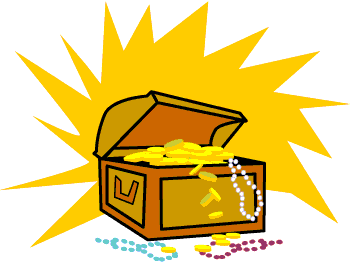 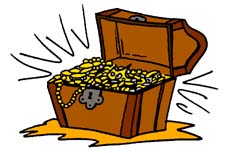 まず、宝箱を５個書いてください！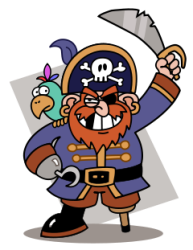 宝箱が全滅したら負けです。…tomorrow.…on Sunday.…in two weeks.…next month.…in three years.I will play basketball…She will eat natto…He will go to Okayama…Ken will make sushi…They will watch TV…